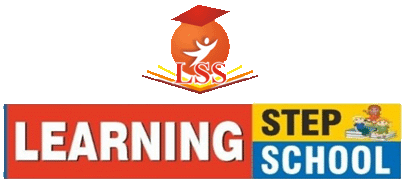 Contemporary World-PoliticsCh- 1 to 4.                                                                                                                                                                                        Politics of India Since IndependenceCh – 10 to 12.EnglishLiterature:- Flamingo : Prose :- The last lesson, lost spring, Deep water.Poetry :- My mother st sixty-six, An elementary school class room in a slum.Vistas (Book) :-  The third level, The tiger king, The enemy.Language:-  Reading :- Unseen PassageWriting :-1. Short Composition, Report, LetterGrammar :- Clauses, Synthesis.HistoryCh- 1 to 5Hindiवितान & पाठ – 1 आरोह (गद्य खंड) – पाठ – 11 से 13 आरोह (पद्य खंड) – पाठ – 1 से 4अपठित गद्यांश और पद्यांशरचनात्मक लेखननिबन्ध लेखन, पत्र व प्रारूप लेखनअभिव्यक्ति एवं माध्यम पाठ्यपुस्तप पर आधारितविभिन्न मामलों के लिए लेखन पर आधारित प्रश्न, फीचर लेखन / आलेखव्यावहारिक व्याकरण –भाषा, व्याकरण एवं लिपि का परिचय, शब्द शक्ति, अलंकारDrawingCh – 1 to 3PracticalContemporary World-PoliticsCh- 5 to 8.                                                                                                                                                                                        Politics of India Since IndependenceCh – 13 to 16.EnglishLiterature:- Flamingo : Prose :-  The rattrap, Indigo, Poets and pancakes, The interview part (i) part (ii). Poetry :- Keeping quit, A thing of beauty, Aunt jennifer's tigers.Vistas (Book) Memories of childhood, Journey to the end of the earth, Should wizard hit mommy.Language:-  Reading :- Unseen PassageWriting :-1. Short Composition, Report, LetterGrammar :- Phrasal Verb, PrepositionHistoryCh- 6 to 10.Hindiवितान & पाठ – 2 और 3आरोह (गद्य खंड) – पाठ – 14 से 16 आरोह (पद्य खंड) – पाठ – 5 से 8अपठित गद्यांश और पद्यांशरचनात्मक लेखननिबन्ध लेखन, पत्र व प्रारूप लेखनअभिव्यक्ति एवं माध्यम पाठ्यपुस्तप पर आधारितविभिन्न मामलों के लिए लेखन पर आधारित प्रश्न, फीचर लेखन / आलेखव्यावहारिक व्याकरण –भाषा, व्याकरण एवं लिपि का परिचय, शब्द शक्ति, अलंकारDrawingCh – 4 to 6PracticalContemporary World-PoliticsCh- 6 to 9.                                                                                                                                                                                       Politics of India Since IndependenceCh – 14 to 17.EnglishLiterature:- Flamingo : Prose :- The interview part (i) part (ii), Going places  Poetry :- A thing of beauty, Aunt jennifer's tigers, A roadside standVistas (Book) :- Journey to the end of the earth, Should wizard hit mommy, Evans tries an o-level.Language:-  Reading :- Unseen PassageWriting :-1. Short Composition, Report, LetterGrammar :- Clauses, Synthesis, Phrasal Verb, PrepositionHistoryCh- 11 to 15.Hindiवितान & पाठ – 3 और 4आरोह (गद्य खंड) – पाठ – 15 से 18 आरोह (पद्य खंड) – पाठ – 7 से 10अपठित गद्यांश और पद्यांशरचनात्मक लेखननिबन्ध लेखन, पत्र व प्रारूप लेखनअभिव्यक्ति एवं माध्यम पाठ्यपुस्तप पर आधारितविभिन्न मामलों के लिए लेखन पर आधारित प्रश्न, फीचर लेखन / आलेखव्यावहारिक व्याकरण –भाषा, व्याकरण एवं लिपि का परिचय, शब्द शक्ति, अलंकारDrawingCh –  6 to 8PracticalContemporary World-PoliticsCh- 1 to 9.                                                                                                                                                                                       Politics of India Since IndependenceCh – 10 to 17.EnglishLiterature:- Flamingo : Prose :- The last lesson, lost spring, Deep water, The rattrap, Indigo, Poets and pancakes, The interview part (i) part (ii), Going places.  Poetry :- My mother st sixty-six, An elementary school class room in a slum, Keeping quit, A thing of beauty, Aunt Jennifer's tigers, A roadside standVistas (Book) :-  The third level, The tiger king, The enemy, On the face of it, Memories of childhood, Journey to the end of the earth, Should wizard hit mommy, Evans tries an o-level.Language:-  Reading :- Unseen PassageWriting :-1. Short Composition, Report, LetterGrammar :- Clauses, Synthesis, Phrasal Verb, PrepositionHistoryCh- 1 to 15.Hindiवितान & पाठ – 1 से 4आरोह (गद्य खंड) – पाठ – 11 से 18 आरोह (पद्य खंड) – पाठ – 1 से 10अपठित गद्यांश और पद्यांशरचनात्मक लेखननिबन्ध लेखन, पत्र व प्रारूप लेखनअभिव्यक्ति एवं माध्यम पाठ्यपुस्तप पर आधारितविभिन्न मामलों के लिए लेखन पर आधारित प्रश्न, फीचर लेखन / आलेखव्यावहारिक व्याकरण –भाषा, व्याकरण एवं लिपि का परिचय, शब्द शक्ति, अलंकारDrawingCh – 1 to 8.Practical